TERRAFORMING THE EARTHWe Have Little Time Left!Our Planet is Being Radically Destroyed toPrepare It For “Them”    It is a passion for me to keep up with the destruction of our planet, because out of all the signs of the coming of Messiah, this one is the sign that shows us how close we are to His coming. Wars and global politics march on, but some things can only go so far without either the Creators stepping in and stopping them, or we have no more Earth--all life on it will die.      There is such comfort in Revelation 11:15, 18: “And the seventh messenger  sounded (his shofar/trumpet), and there came to be loud voices in the heavens saying `The kingdoms of this world have become the kingdoms of our Master and of His Messiah, and He shall reign forever and ever!...And the nations were enraged, for Your wrath has come, and the time of the dead to be judged, and to give the reward to Your servants the prophets and to the set-apart ones, and to those who fear Your Name, small and great, and to destroy those that destroy the earth.”       In this article I give some very specific things that are happening that show us that the Creators cannot wait too much longer before their most wonderful creation and its inhabitants are all gone. We know from the whole of Scripture that Their Kingdom will be on a new earth with a new universe/cosmos. Our universe has been defiled throughout, but especially Earth, which the Creators created especially for those who would be created in Their likeness and image – we humans. Earth was a specially designed as a habitat for us! There is no other planet just like Earth in the entire universe! Because we were created in His image and likeness, a little lower than He himself, higher than the angelic hosts, many of Yahuwah’s chief angels rebelled against Him.      At first they were happy about the creation of heaven and earth, until they realized it was for us. (Iyob/Job 38:1-7). Once they realized His plans for us, the chiefs of the angels, led by the Chief cherub that covered His throne with praises, Helel/Lucifer, rebelled with jealousy, pride, anger, and distrust. They were called “bene Elohim,” the sons of Elohim, but now, He and His Son Yahushua were creating a race of beings higher than them, whom They called “bene Elohim,” and to accommodate them, They created a whole universe for these new ones. One third of the angels of all ranks rebelled, and in following Helel, they thought to take revenge on Yahuwah by destroying the first Earth so that it was uninhabitable (Genesis 1:2.)      However, Elohim recreated for us (Genesis 1:3). Then the rebels tried again, and Yahuwah sent the Flood. Now the fallen ones are trying again to terraform earth, to perform another Genesis 1:2 destruction--and they are well on their way to doing it. Yahuwah must send Yahushua! He must step in or there will be no inhabitable Earth for Him to come back to. Even so, He will have to recreate many things upon His, and our, arrival. He will once again turn the wilderness into a “Garden of Eden.”       The fallen ones are literally terraforming our Earth so that it will become a habitation for “THEM.” They are turning earth into what would sustain THEM, and at the same time destroying what would sustain us (water, air, food, animals, birds, fish, pollinating insects, trees, and plant life). To do that, they must destroy all of our life support systems that we depend on, and make it a dry barren wilderness--something like Spock’s planet “Vulcan.” Their plans are becoming more and more recognizable by the day, and finally it is being exposed by those watching and reporting.      To encourage you, I want to bless you with this wonderful informationAbout our one-of-a-kind planet, from Tom Horn’s book Exo-Vaticana, pages85-89, Our Rare Earth:             “In their book Rare Earth: Why Complex Life is Uncommon in the Universe, Peter Ward, a geologist and paleontologist, and Donald Brownlee, an astronomer and astrobiologist, argue that the emergence of complex life requires a host of fortuitous circumstances not accounted for by most astrobiologists. These include: 1) the right location in the right kind of galaxy; 2) orbiting t the right distance from the right type of star; 3) with the right arrangement of planets; 4) a continuous stable orbit; 5) of the right size; 6) with a large moon; 7) plate techtonics; and 8) evolution from simple cells to complex life… (not talking Darwinianism evolution)      For example, “…without Jupiter, Earth would be bombarded by asteroids. The need for stable orbits rules out systems with large planets close to their sun; again, our own solar system reflects an optimal design…a large planet’s immense gravity is problematic for life, and a small one cannot hold much of an atmosphere. The Earth’s size is ideal. … our moon is 1somewhat of a freak because of it large size in comparison to its parent planet.’  The moon’s gravitational pull stabilizes the planet’s tilt, giving us our seasons; without the moon, the variation would be chaotic, making complex life on land impossible. Also without the moon, the ocean tides would be only half, effectively excluding tidal pools with rich life. Finally, the moon acts as a protective shield for asteroid and space debris, a fact clearly seen on the crater-pocked surface. Techtonic plates, the movement of the planetary crust across the surface of the Earth, is essential for recycling carbon, providing nutrients, and maintaining out atmosphere. The Rare Earth hypothesis argues this could indeed be the decisive factor: `It may be that plate techtonics is the central requirement for life on a planet and that it is necessary for keeping a world supplied with water. How rare is plate techtonics? We know that of all the planets and moons in our solar system, plate techtonics is found only on Earth…if life was to emerge on an exo-planet, it would be unlikely to develop beyond simple bacteria. When one considers the sum total of evidence, the Earth appears designed for complex life.”     The Privileged Planet: How Our Place in the Cosmos is Designed for Discovery is a book by Guillermo Gonzalez and Jay Richards that provides scientific evidence for intelligent design, … `Our location in the galaxy, the size of the moon, the Earth’s rotation, the age of the cosmos, and other factors unite to make scientific discovery possible. For example, complex life, like human beings, requires a certain type of atmosphere. It turns out that this same type of atmosphere provides a remarkably clear view of the near and distant universe. Not only is our atmosphere transparent, but we have dark nights that help us make astronomical discoveries. Other factors contribute as well. For instance, Have you ever considered how our moon is exactly the right size to perfectly cover the sun during a full solar eclipse? …No other planet known is blessed with all of these conditions favorable to discovery. The authors conclude `that scientific progress and discovery depend on nature being more than meaningless matter in motion.’     “Dr. Hugh Ross, an astrophysicist at Caltech…has argued that the probability of finding just one planet capable of supporting life within the observable universe is less than 1 chance in 10/174 (the number 10 followed by 174 zeros).     To put that in perspective, the number of atoms in the entire observable universe is estimated to be within the range of 10/78 to 10/82...or we could say the odds of randomly picking one particular atom from the universe are about 1 in 10--followed by 82 zeros. The exponents on the tens are multiplying by ten each time, so 10/174 is 10/92 times larger than 10/82.  That means the odds of finding a planet like Earth are 1 in 10/92 times smaller than the odds of randomly picking one particular atom from the entire known universe. To say it another way, the odds of finding a planet like Earth are one hundred million trillion trillion trillion trillion trillion trillion trillion times smaller than the odds of randomly picking that one special atom (10/92 is 1 with 92 zeros after it, and every twelve zeros is multiplying by 1 trillion).      As a well-known progressive Creationist, Ross offers this criticism: Astrobiologists define habitable planets as bodies with the necessary features for surface liquid water to be possible. In truth, even primate life needs many, many more, fine-tuned planetary features…These finely tuned essential characteristics, which make life possible on Earth, are known as the `anthropic principle’…the universe appears to be designed with us in mind! We believe this is one of the strongest scientific arguments for the existence of a Creator…     …As Ross details, our existence in this universe depends on a copious amount of cosmological constants and parameters whose numerical values must fall within a very narrow range of values. If even a single variable were off even slightly we would not exist. For instance, atoms, the building blocks of matter, are dependent on the strong nuclear force-the force that allows protons and neutrons to stick together in atomic nuclei. If it were too weak, protons and neutrons would not stick together. Ross explains: `How delicate is the balance for the strong nuclear force? If it were just 2% weaker or 0.3% stronger than it actually is, life would be impossible at any time and any place within the universe. Are we just considering life as we know it? No, we’re talking about any conceivable kind of life chemistry throughout the cosmos. This delicate condition must be met universally.’      The extreme improbability that so many variables could align so favorably merely by chance has led many, including the dominant atheist philosopher of the twentieth century, Oxford Professor Anthony Flew, to accept that it was God who providentially engineered the universe to suit mankind’s specific needs.     Computer scientist and artificial intelligence researcher Hugo de Garis is also impressed by the anthropic principle, conceding that  valid interpretation is `that our universe is the product, the creation, of a preexisting deity, a hyper-intelligence that conceived our universe’s laws of physics that are compatible with matter and life, and built our universe according to those laws.’ In addition, he is enthralled by the `mathematical principle,’ the idea that the universe appears to have been designed by a mathematician. He writes, `The more humanity knows about how deeply mathematical the laws of physics are, the more plausible it seems that the designer of the universe used mathematical principals as a tool.’ These evidences have moved de Garis to see the plausibility of a Creator. Yet, astrobiology is founded on the notion that life arose by chance.”     Physicists ponder what holds these atoms together, what holds gravity in place, what force is it that glues everything together as it is. You and I may not be astrobiologists, but we know the answer to that question and smile at the ignorance of these “geniuses.”       Genesis 1:1: “In the beginning Elohim created the heavens and the earth.”       John 1:1, 14: “In the beginning was the Word…and the Word became flesh and dwelt among us.”     Excerpts from Colossians 1:12-20: “Giving thanks to the Father…who has delivered us from the authority of darkness and transferred us into the Kingdom of His Dear Son, (“the Son of His love”) in whom we have redemption through His blood, the forgiveness of sins, who is the likeness of the invisible Elohim, the first-born of all creation. Because in him were created all that are in the heavens and that are on earth, visible and invisible, whether thrones or rulerships or principalities or authorities, all have been created through Him and for Him. And He is before all, and in Him all things hold together. And He is the Head of the body, the assembly who is the beginning, the firstborn from the dead, so that He might become the One who is first of all. Because in Him all the fullness (completeness) of Elohim was pleased to dwell, and through Him to completely restore to favor all unto Himself, whether on earth or in the heavens, having made peace through the blood on the stake.”      Hebrews 1:1-4: “Elohim, having of old spoken in many ways in time past to the fathers by the prophets, has in these last days spoken to us by the Son, whom He has appointed heir of all, through whom also He made the worlds, who being the brightness of the esteem and the exact representation of His substance, and sustaining all by the Word of His power, having made a cleansing of sin through Himself, sat down at the right hand of the Majesty on High, having become so much better than the messenger/angels, as He has inherited a more excellent Name than them. To which of the messengers/angels did He ever say `You are my Son, today I have brought you forth?’ And again, `I shall be to Him a Father, and He shall be to Me a Son?’ ”       It was Yahushua, the living Word, who spoke creation into existence, both in Genesis 1:1 and in Genesis 1:3. He spoke the Torah into existence on Mount Sinai. He is the living Word – the Word that sounded forth the will of Yahuwah, and it came to be. But, after learning that this awesome creation was for those who would be created in His likeness and image as sons, the angels turned angry, and thus Genesis 1:2a: “And the Earth became to be formless and empty (“void”), and darkness was on the face of the deep…”      Genesis 1:2, the words “without form” #8414 “tohu” in Hebrew mean:formlessness, confusion, unreality, emptiness, or an expanded version of Hebrew: “chaos (1), confusion (1), desolation (1), emptiness (1), empty space (1), formless (2), futile (2), futile things (1), meaningless (2), meaningless arguments (1), nothing (2), waste (3), waste place (2)”     Our Abba never made anything opposite of His own ordered nature! The words indicate that “the Earth became…” It was not like that at the beginning, but somehow it “became,” just as Nimrod “became” a Nephilim-- a giant (Genesis 10:8). This destruction was the working of rebellion, jealousy, and revenge, in those once “bene Elohim” who became fallen ones.     Genesis 1:2, the word “empty,” #922 “bohu” in Hebrew simply means “void, empty.” It became a wilderness where no one inhabited it.     Look at Isaiah 13:19-22 from the Septuagint Version, about our day, reflecting Jeremiah 50-51, specifically speaking of America in its end-time manifestation of Nimrod’s, and Nebuchadnezzar’s, Babylon: “And Babel…It shall never be inhabited, neither shall any enter into it for many generations: neither shall the Arabians pass through it; nor shall shepherds at all rest in it. But wild beasts shall rest there; and the houses shall be filled with howling; and monsters shall rest there, and devils shall dance there, and satyrs shall dwell there; and hedgehogs (also translated as wild goats or ostriches in different translations) shall make their nests in their houses. It will come soon, and will not tarry…”     Isaiah 10:17-23: “And the Light of Israel shall be for a fire, and His Set-Apart One for a flame. And it shall burn and devour His weeks and His thorn bushes in one day, and consume the esteem of His forest and of His fertile field, both life and flesh…And the remaining trees of His forest shall be so few in number that a child records them. And in That Day it shall be that the remnant of Israel and those who have escaped of the house of Ya’cob never again shall lean upon him who defeated them, but shall learn upon Yahuwah, the Set-Apart One of Israel in Truth. A remnant shall return, the remnant of Ya’cob to the Mighty El. For though your people, O Israel, be as the same of the sea, yet a remnant of them shall return – a decisive end, overflowing with righteousness. For the Master Yahuwah of hosts is making a complete end, as decided in the midst of all the earth.” [Read Isaiah 24]           Excerpts from Jeremiah 50:38-40: “A sword is upon her waters and they shall be dried up. For it is a land of carved images and they boast about their idols. Therefore, the wild desert beasts shall dwell with the jackals, and the ostriches dwell in it. And it shall never again be inhabited, nor dwelt in, unto all generations. As Elohim overthrew Sodom and Gomorrah and their neighboring cities, declares Yahuwah, so no one would dwell there, nor would son of man sojourn in it.”      Excerpts from Jeremiah 51:42-43: “The sea has risen over Babel; she has been covered with the roaring of its waves. Her cities have become a ruin, a dry land and a desert, a land where no one dwells, neither does son of man pass by it.”      Jeremiah 4:23-28, (Yirmiyahu/Jeremiah sees Genesis 1:2 and what earth is becoming in our day: “I looked at the Earth, and saw it as formless and empty. And the heavens had no light. I looked at the mountain, and saw they shook, and all the hills were swaying (Isaiah 24). I looked and saw there was no man, and all the birds of the heavens had fled. I looked and saw the garden land (“Carmel” in Hebrew) was a wilderness, and all its cities were broken down at the presence of Yahuwah, by His burning displeasure. For thus said Yahuwah, `All the earth shall become a ruin, but I shall not make a complete end. On account of this, let the Earth mourn and the  heavens above be dark, because I have spoken, because I have purposed and shall not relent, nor do I turn back from it.’ ”      HalleluYah! He will not make a complete end Earth, but shall renew it once again – for us!      Proverbs 2:21-22: “For the righteous shall dwell in the earth. And the perfect be left in it. But, the wicked shall be cut off from the earth, and the treacherous ones plucked out of it.”      Psalm 37:29: “The righteous shall inherit the earth, and dwell in it forever.”      II Peter 3:9-14: “Yahuwah is not slow in regard to the promise, as some count slowness, but is patient towards us, not wishing that any should perish but that all should come to repentance. But, the Day of Yahuwah shall come as a thief in the night, in which the heavens shall pass away with a great noise, and the elements shall melt with intense heat, and the earth and the works that are in it shall be burned up. Seeing all these are to be destroyed in this way, what kind of people ought you to be in set-apartness and reverence, looking for, and hastening, the coming of the Day of Elohim through which the heavens shall be destroyed, being set on fire, and the elements melt with intense heat! But, according to His promise, we wait for a renewed heaven and a renewed earth in which righteousness dwells. So, then beloved ones, looking forward to this, do your utmost to be found by Him in peace, spotless and blameless.”     This reflects Ya’cob/James 5:7-8, regarding the patience of our Abba and His incredible love for His human creation. Thus, we, His children, have been given our last “short time” period, in which to spread the Good News of salvation of the blood of the Lamb, giving our testimony, for it by the blood of the Lamb and our testimony that we overcome (Revelation 12:11)      Four podcasts on comeenterthemikvah.com under Audio Teachings are dedicated to teaching how to always be ready to share your testimony with others.       We will have a new heaven and a new earth: Isaiah 65:17-18: “For look! I am creating new heavens and a new earth, and the former shall not be remembered nor come to mind. But be glad and rejoice forever in what I create, for look, I create Jerusalem a rejoicing and her people a joy.”     Isaiah 66:22-23: “`For as the new heavens and the new earth that I make stand before Me,’ declares Yahuwah, `so your seed and your name shall stand. And it shall be that from New Moon to New Moon, and from Shabbat to Shabbat, all flesh shall come to worship before Me,’ declares Yahuwah.”  HalleluYah!      The meaning of the word “terraforming” ter·ra·form: verb: (especially used in science fiction): To transform (a planet) so as to resemble the earth, especially so that it can support human life. Origin: 1940s: from Latin terra ‘earth’ - www.dictionary.com/browse/terraform: Terraform definition: To alter the environment (of a celestial body) in order to make capable of supporting terrestrial life forms--Terraforming definition, to alter the environment of (a celestial body ...      From “Is Planet Earth Being Terraformed by Non-Humans?” October 29, 2017 Walking Times: “Terraforming is, “the hypothetical process of deliberately modifying its [a planet’s] atmosphere, temperature, surface topography or ecology to be similar to the environment of Earth to make it habitable by Earth-like life.”     From my notes on the interview on Hagmann and Hagmann of Steve Quayle of stevequayle.com and Dane Wigington of geoengineeringwatch.org - November 21, 2017:     Steve Quayle commented about the incredible bombardment we’re getting of propaganda regarding exo-planets in the cosmos that “may” sustain life. He said that there was so much talk about terraforming Mars and other exo-planets to make the habitable for humans, a big thing with NASA and the secret elite: “Terraforming Mars and other exo-planets to make the habitable for humans is a big thing with NASA,… but while they want to terraform Mars, these same people are destroying the earth.”      It is obvious that pre-flood Nephilim colonized Mars and the moon, as there is much evidence of this. But, now, the talk is to put humans on Mars by 2025. Either 2003 or 2004, my daughter and I heard a special noon-time news broadcast in which President George W. Bush, Jr. gave a speech to young people to prepare for colonizing the moon and Mars. We were sitting in Jasons’ Deli off Hulen Street in Fort Worth, Texas, eating our lunch. Later, I read about it in Steve Quayle’s awesome compilation of information in his book Weather Warfare. But, Bush was passionate about the soon migration out of here, so we had to get ready for it.      No, we’re not being invaded by aliens from outer space! These fallen angels have been coming into our planet and working to destroy it, and us, since before the Flood, since Adam and Eve or before that.       Continuing with valuable information from that recent interview (November 21st, 2017): “We’re in a fight for our life – for every breath we take is tainted” Wigington said.     Dane Wigington is passionate about the wickedness, evil, of the purposed destroying of our planet, and is telling us in detail how it is being done, and how America is a leader in it. I really encourage you to go to his website, geoengineering watch.org. There you can even read the numerous patents that have been filed as to how to do it, plus mind-boggling information that you can share with others. Few people look up – but if they did – they’d see the geoengineering, commonly tagged “chem.-trails” and how they are destroying our atmosphere.      Really – we are being destroyed and are now past reversing it. The only thing that can save us is the return of the Creator Yahushua, to not just reverse it, but cleanse the earth and cosmos – creating a new earth and a new cosmos.     Adding verse 9: Isaiah 65:9, 17-18: “And I shall bring forth a seed from Ya’cob and from Judah an heir of My mountains. And My chosen ones shall inherit it, and My servants dwell there…For look, I am creating new heavens and a new earth, and the former shall not be remembered, nor come to mind. But, be glad and rejoice forever in what I create. For look, I create Jerusalem a rejoicing and her people a joy…”      Excerpts from the interview: “Geoengineering of the climate is affecting everything we need to survive; all of our life-support systems are being changed.”       Chemical ice: Wigington has been to the side of Mount Shasta in California, checking the snow for chemicals, and finding chemicals that are changing the ice temperature. Massive-sized hail stones are being reported. The snow temperatures are colder than they should be. The temperatures of “cold” are dropping worldwide. Chemical Ice is engineering a “winter event” – turning rain into snow in one day, or hot weather into snow in one day Nuclear ice – aerosols – many patents for this on file.     Quayle: “The fallen ones and their human agents have declared WAR ON THE PLANET…” Wigington: “The life support systems of our planet are being destroyed. The danger to our food crops, trees, water, air, is on-going but reaching the critical stage. We’re in a weather-whiplash scenario.”  Chemical Ice is engineering a `winter event’--turning rain into snow in one day, or hot weather into snow in one day. Nuclear ice – aerosols – many patents for this are on file…”     “LASER”: A word created as an acronym: "light amplification by stimulated emission of radiation." That phrase describes how a laser works. ... It is possible that there could be a trademarked name with the "Lazer" spelling. Quayle said: “From 20’s the Chinese admit to use of lasers to modify the atmosphere. There are no normal weather patterns on earth anymore – all are manipulated.”       Wigington: “40% of the sun light is not reaching the planet – producing crop ruination worldwide, as well as the floods, tsunamis, cyclones, drought, and fires…we’re on a run-away train.”     Quayle talked about seeing “black lines” in the sky: This is the work of lasers. In the recent California fires, there were witnesses, including firemen, of seeing these black lines, and also beams coming down that start the fires.The “black lines” using lasers are chemical beams. He spoke of eye witnesses and fire fighters telling “they saw beams coming down to do what no normal fire can do…”  Quayle talked about how the trees were burned from the inside out – this is microwave technology, the inside is cooked but the dish is cool.     Wigington talked about the fires in California and the geo-engineering of the winds – 60-70 mph wind raised the temperature of the flames. The fires definitely contained an unnatural aspect set up by climate engineering. They have been DRYING OUT CALIFORNIA for many years, resulting in drought, and then a flood recently, to destroy crops. The fires, it was said, are because of the drought conditions. California is experiencing the driest season and hottest temperatures on record. Air moisture is at its lowest levels. They are experiencing “dry lightning.”      I will be doing an article, probably the next one, about the use of “beaming” done in the California fires, and how it was warfare against the American people.     Quayle said: “Conspiracy simply means two or more people working for a conclusion – usually kept secret. To `conspire’ simply means to agree on something together – working for a common goal.”      Quayle went on to say: HAARP is but one (maybe the largest one) out of 72 Ionosphere heaters around the world. It puts out trillions of watts using a laser to heat the Ionosphere, beaming the heat back onto the earth, into the oceans, destroying sea life, crops, humans …Now there are at least 200 patents on geoengineering the planet. “The official story that HAARP shut down was a bogus story. Patent 486605 is for HAARP.”      I have written in two articles on Chem.-trails. [Refer to: 1) “Just in Time for Halloween – Designer Chem.-Trails” (October 2016) and 2) “Chem.-Trails Part II: More Serious Than You Can Imagine” (November 2016] In the second one I wrote about Magellan’s disease, part of the chem.-trail experimentation on us humans. Quayle talked about “pathogens” that are “super charged” --turning the atmosphere into a disease drop. Biological experimentation for many years using the people in heavily populated areas – “biological warfare” using heavy metals like aluminum.       Wigington said that that as of yesterday (November 20, 2017), 80% of the sun’s solar power coming onto the earth has been reduced – chem.-trails (modern synonym for geoengineering) is blocking out the sun.      The collapse of the ozone layer will leave all life on earth dead! Wigington said: “We’re looking at a total ozone layer collapse within 10 years or less…We’re in dire straits right now…We’re at the onset of disaster. Dementia and Alzheimer’s and other neuro-brain diseases are at an all-time high. Super-charged bacteria is being dropped on us…”     Wigington regarding “ozone holes”: “When they are depleted, the cosmic rays, gamma rays, will bombard our planet. They are already bleaching the coral reefs and destroying the oceans. We are in danger of ozone destruction – the protective layers that keep the radiation of the sun away from us – i.e. the Van Allen belts. If these belts fail – we’ll be radiated to death.” Wigington went on to say that the greatest disaster would be the destruction of the ozone. Already there a big holes in it, causing mutations of animal and plant life.     Defining terms: From the online dictionary: “Ozone Layer:  a layer in the earth's stratosphere at an altitude of about 6.2 miles (10 km) containing a high concentration of ozone, which absorbs most of the ultraviolet radiation reaching the earth from the sun.”     Van Allen Belts: “Each of two regions of intense radiation partly surrounding the earth at heights of several thousand kilometers. A Van Allen radiation belt is a zone of energetic charged particles, most of which originate from the solar wind that is captured by and held around a planet by that planet's magnetic field. The Earth has two such belts and sometimes others may be temporarily created.”      From: https://www.space.com › Science & Astronomy - “The Van Allen radiation belts are giant swaths of magnetically trapped, highly energetic charged particles that surround Earth.”…“The Ozone layer protects us from this radiation of the sun – and outer space in general…”      Refer to my article, “SHIELDS OF THE EARTH,” based on verses from Psalm 47:9-10, KJV: “The princes of the people are gathered together, even the people of the God of Abraham, for the shields of the earth belong unto God: He is greatly exalted.”      The expression “shields of the earth” was used by Yahuwah to David in his writing of this Psalm. It is an expression used in our day – when the people of Abraham, Yitzak and Ya’cob are being gathered together unto Him. This is an end-time prophecy.    Yahuwah sees the destruction of the “shields” and He knows that without the shields the radiation of the sun will burst forth and destroy His creation.      Quayle: “We now have dolphin with dementia, and whales too. Bees are found with dementia…” When I heard him say this, I broke down and shed tears--the beautiful creation of Elohim is dying because of evil men preparing the way for the takeover of earth by the Nephilim and fallen angels, in preparation for the return also of the Dragon/Satan.     Yesterday my youngest daughter and I talked about the death of the oceans. She knows about all the plastics dropped in it, the nuclear waste, and the Fukushima radiation.         Do you remember in February of 2011 about the first reporting of birds falling from the sky and dead fish washing up along the Arkansas River? I remember it well. It was at the same time that Obama began destabilizing the Middle East with his jaundiced “Arab Spring”--from the coup in Lebanon to the telling of Mubarak of Egypt to get out after the CIA’s massive protests in Cairo. But, do you remember that we began regularly hearing of only one species of birds and one species of fish dying out, plus Crustaceans, all over the world? It began with blackbirds only over Guy, Arkansas, and only one species of fish on the Arkansas River.  Now, as I have reported for at least two years, the massive die offs of birds and fish, now include mammals like whales, sharks, sea lions, walruses, and now dolphins. I immediately thought in 2011 that it was DNA-targeting. I still believe that. They know the DNA now of each of the tribes of Israel – all 13 of them. Now we can be identified by our DNA as an individual.        Wigington: “Crop destruction is creating another `Dust Bowl.’ Another `dust bowl’ is predicted for Oklahoma and the entire Midwest 35 years from now…Lasers are used to super heat and super cool...Electromagnetic pulse beams are being used around the world. Electrons are being weaponized, creating additional heat. The planet is being turned into a wilderness… the emphasis of these things is the U.S.” (Isaiah 13; Jeremiah 50:19-20)     Quayle burst in saying: “We don’t have 35 years! – Not 30, not 20, not 15—10 years max for our planet to survive!”… “We don’t have much longer.” He said he doesn’t think we have more than 10 years to go. “I think we have less than 7 years.” Wigington replied: “I have no argument against your seven year time frame.”          Humans will soon be extinct. Transhumanist scientists give bold statements of a post-human world. Refer to: “Eugenics: The Planned End of Mankind,” and “What Are the Elite Doing to Prepare Their Arks?”     A Drudge Report earlier this year said that by 2025 90% of American would be gone, and they weren’t talking about a “rapture.”  Every day we are losing endangered species. But, today, humanity is the most endangered species of all.     Insect reduction is a crisis, especially the cross-pollinating insects. 80% of Germany’s insects (cross-pollinating insects) are dying off.     From the article “Earth: Germany birds disappear as insect population drops 76 percent -Decimated: Germany’s birds disappear as insect abundance plummets 76 percent” by Morgan Erickson-Davis, 27 October 2017: “Germany’s flying insect biomass has dropped 76 percent in the past 27 years, according to a study published last week in PLOS ONE. The findings have stunned biologists around the world and are prompting concern about potentially disastrous ecological consequences as another study finds the country lost 15 percent of its birds in just over a decade. […] The drop-off in Germany’s insect abundance isn’t just concerning to entomologists. Flying insects are important for other wildlife and ecological processes: they are a critical food source for many bird species, and countless plants depend on them for pollination. These effects also translate to benefits for humanity, with the total economic value of pollination estimated to be around $177 billion in 2009. As bees decline, farmers report it’s getting harder for them to grow crops that depend on bees for pollination. Scientists think bird populations may already be declining in response to reductions in insects.Albert Einstein spoke of this: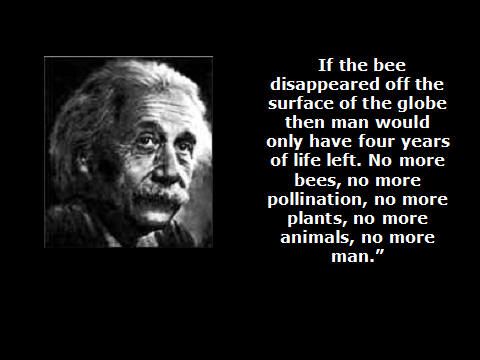      The animal species are dying off quickly. Famine is sweeping the globe. It is said that the sea life, mammals and fish, are dying not just from radiation and “bleaching” but from starvation! At the rate of the acceleration of this extinction, which is now at 90%, the globalists are kicking their goals into high gear.      All the while, the Elite have underground bases. Billionaires are preparing bunkers, trying to survive, but when the great “shaking” comes, their bunkers will collapse. They are also trying to find high places to hide themselves in--in mountains. Wigington spoke about the reality of the D.U.M.B.S. bases – our military’s underground bases.     Obadiah 1:3-4: “The pride of your heart has deceived you, you who dwell in the clefts of the rock, whose dwelling is high, who say in your heart `Who shall bring me down to the ground?’ Though you rise high as the eagle, and though you set your nest among the stars, from there I shall bring you down,’ declares Yahuwah.”     Jeremiah 51:53: “Though Babel should mount up to the heavens and though she should make her height of her strength inaccessible, ravagers shall come to her form Me’ declares Yahuwah.”     Revelation 6:14-17: “And heaven departed like a scroll being rolled up, and every mountain and island was moved out of its place. And the kings of the earth, and the great ones, and the rich ones, and the commanders, and the mighty and every slave and every free one, hid themselves in the caves and in the rocks of the mountains, and said to the mountains and rocks, `Fall on us and hide us from the face of Him who sits on the throne and from the wrath of the Lamb, because the great day of His wrath has come.”     Wigington: “Our planet is under attack.”…“They are already moving so fast, if they just change the mixture in the aerosol dispersions, we could be wiped out quickly. The globalists are desperate…Our planet is past being able to turn around what is happening to it…Donald Trump can’t turn this around to make our planet great again…How long does our planet have before it becomes uninhabitable?”      Again: We see the closeness of Nephilim takeover, as our planet is being “terraformed” to accommodate the needs of the fallen ones … we’re being turned into just another planet out there with no life on it. A few years back Quayle said something that shocked me, though I found it to be true in studying about modern-day cannibalism, that our DNA is being changed to adjust to “their food requirements.”      In Isaiah 13:3, Septuagint Version, Yahuwah specifically says He will bring giants to enact His judgment. Already, as many have reported on the giant in Afghanistan, like in Quayle’s DVD The Unholy See, and L.A. Marzulli’s DVD Watchers 10, giants are being seen worldwide. The one in Afghanistan that killed and ate some of the U.S. military was nearly 15’ tall. The giants were cannibals. We get a clue of that in Numbers 13:31-33 and with King David’s literal statement in Psalm 27:2.        ***Wigington: “If the oceans die, we die. If the trees die, we die. If the ozone layer collapses we die. If our habitat disintegrates we die. All this is happening now at a blinding speed.”  He referred to dominoes--once set up, when the first one falls the others fall in rapid succession.       Volcanoes are blowing, the core of the earth is rattling; ash is filling the air, earthquakes rattling the core of the earth, also releasing Methane Hydrate, causing explosions. There have been at least 10,000 blow outs of Methane Hydrate in Russia alone. [Wigington said to google: Siberian Methane Crater] The release of Methane Hydrate via the sea floor is also causing the destruction of the oceans. I wrote on this following the BP oil rig explosion: Refer to: “Word Fellowship Report - Fire Ice -- BP, methane hydrate, and its threat to the world.”      I have been studying these things since then, following up on many of the possibilities regarding “fire ice,” that, if set off, could just blow us up, to put it mildly. The explosion of the BP rig opened an underground oil vault that began pouring oil into the gulf, killing the sea life from the floor up. It even changed the jet stream, bringing an ice-age type winter to Europe.      The destruction of the trees, the green things, is in the Word: Revelation 7:1-3; 8:7; 9:4. Destruction of the oceans are prophesied in Revelation 8:8. The things falling from the sky into the sea, rivers, and lakes, could be volcano eruptions, for hundred pound “hail,” refers to rocks from volcanoes thrown into the air, then falling to earth.       Revelation 7:1-3: “And after this I saw four messengers/angels standing at the four corners of the earth holding the four winds of the earth so that the wind should not blow on the earth, or on the sea, or on any tree. And I saw another messenger coming from the rising of the sun, holding the seal of the living Elohim. And he cried with a loud voice to the four messengers to whom it was given to harm the earth and sea, saying `DO NOT HARM THE EARTH OR THE SEA OR THE TREES UNTIL WE HAVE SEALED THE SERVANTS OF OUR ELOHIM UPON THEIR FOREHEADS.”       But, now, the trees are being harmed, many cut down, many dying of disease, many burned up. The earth is being destroyed, the volcanoes are going crazy, and so is mankind. So, this would indicate that the servants of Yahuwah – the symbolic 144,000 – have already been marked. The marking is for Psalm 91’s hiding and survival of this remnant in another dimension, and yet also here on earth to accomplish His will, i.e. His assignment to the nations, the sent ones as His witnesses along with the “two.” (Daniel 11:32b) This special unit has to be marked already, or very soon at least.      Revelation 9:4: “And it was said to them that they shall not harm the grass of the earth, or any green thing, or any tree, but only those men who do not have the seal of Elohim upon their foreheads.”      Revelation 9:4 is after the rising of Apollyon, and the rising of the demonic forces with the sting of a scorpion that tortures mankind five months. The rising of Apollyon/Beast of Daniel 7:7, Revelation 13, has already happened or is very near, but the demons that attack mankind and the 200 million-man army have not appeared yet--because the translation of the remnant into their indestructible bodies has not occurred yet -  i.e. Revelation 14:1-5, and Psalm 91:7. However it must be close!     Continuing on with notes from the interview of November 21, 2017:     The high winds, the upper winds, are being controlled. Trees are being destroyed at a rapid rate. There have been energy-wave anomalies in Antarctica that are spreading, especially north west. Quayle mentioned the Canary Island volcano danger. I’ve been following that. If the volcano does blow, it could send a tidal wave 100-150’ across the Atlantic to the east coast of Canada, America, Central and South America.      Quayle talked about the dangers now of growing food OUTSIDE. The air and water, and rain, too, are polluted with radiation and chem.-trail residue. He talked about greenhouses, but then too, the pollution level is there – but not like growing things in direct line of fire of the chem.-trails.     The sun is emitting a new form of energy – a cosmic ray. Quayle warned against “sun bathing.” There is a solar radiation warning out…     Atmospheric damage to the ozone layer and methane ejections – the UVC rays are harmful to humans      Google dictionary: “UV radiation is made up of three types of rays -- ultraviolet A (UVA), ultraviolet B (UVB), and ultraviolet C (UVC). UVC is the most dangerous type of ultraviolet light but cannot penetrate earth's protective ozone layer. Therefore, it poses no threat to human, animal or plant life on earth.”    My comment: Wrong Mr. Google! The ozone layer is being depleted, thus this most dangerous type of ultraviolent light is penetrating into earth. Yes, as both Quayle and Wigington say, with the destruction of the protective Van Allen belts and the ozone layer, the ultraviolet light can penetrate … and is penetrating! Quayle reported that the cosmic ray index of California is up 37.4% above normal as of November 20, 2017    Quayle said: “We are part and parcel to the biggest biological experiments in the history of the world right now.” (in other words: human beings are lab-rats) They are “killing the planet.” More about Fukushima: It was a purposed hit. Quayle said there are videos showing four beams going into the reactors just after the tidal wave hit…Four purposed beams under cover of the tidal wave, planned to destroy the Pacific Ocean and send the radiation across the Pacific and into California, Oregon, Washington, etc.    From the article “Geoengineering and Enoch I”: “You may have even seen the “chem-trails” that they leave behind, residues for which there are no records of such practices before the 1980s. Why? The admitted objective is to, by adding barium and aluminum, control and change the weather—and the military objective is to control and weaponize the weather, to be able to place storms or droughts strategically in order to impel other nations to “play nice.” Sounds like magic, doesn’t it?  When the fallen angels (Watchers) came to earth (Gen. 6), they taught mankind a variety of things. 1 Enoch 8:2 relates that a Watcher named Ezeqeel taught humanity “the knowledge of the clouds.”       Fukushima More Nuclear Waste Being Released Into the OceanPublished: October 5th, 2017 By ENENews       Fukushima Mystery? Japan expert says radiation levels in ocean too high to be explained by groundwater flow alone — Must be coming from “other contamination routes” entering Pacific — “Devastating impact” to come? (VIDEO) August 19, 2013 Gov’t Report: Fukushima released up to 181 Quadrillion Bq of cesium, Chernobyl was 105 Quadrillion — Radioactive material to flow from Japan “for years to come” — Fukushima radionuclides have now spread “throughout N. Pacific” May 20, 2014 - Kyodo: Tepco ‘reverses’ position — Admits Fukushima plant’s groundwater is contaminated with radioactive cesium — Wanted to dump it into Pacific Ocean June 3, 2013…Gundersen: Fukushima will be bleeding into Pacific for next 100 years — Such a worldwide catastrophe — Molten cores being released into groundwater and moving off site — ‘Radioactive lake’ developing beneath reactors — New Yorker: `Human disaster that may never end’ (VIDEO) March 13, 2014.”    “What is happening is causing people to go mad” Quayle said. I remembered Jeremiah 50:7: “Babel was a golden cup in the hand of Yahuwah, making drunk all the earth. The nations drank her wine, that is why the nations went mad.”     Drinking too much wine becomes an intoxicating drink that leaves a person silly, blurry of right thinking, and separated from reality. America and its fantasy mind control using drugs, movies, pornography, violent music and movies has been the world’s intoxicator, leaving the world in pursuit of silliness and unreality. Ephesians 5:18-19: “And do not be drunk with wine, in which is lose behavior, but be filled with the Spirit, speaking to each other in psalms and songs of praise and spiritual songs, singing and striking the strings of your heart to the Master.”     Quayle said: “Our brain is being torn down…we’re being turned into “solar zombies.” The brain’s electrical system is being disturbed. Chemicals are disturbing our brain further, the presence of aluminum and barium for example in chem.-trails causes the brain eventually to short-circuit     Wigington said that the military pilots spraying the metal-disease-laden aerosols are being told they are doing good for the planet. I’m sure commercial airline pilots also know they are doing this spraying these aerosols too, but maybe not.     The ability to think clearly and remember things is being attacked from the air we breathe, to the water we drink, to food we eat, and clothes we wear – all enhanced by vaccines, medicines, and brain altering drugs.     Most people don’t look up – they don’t see what is happening in our immediate “heaven.” I remember Derek saying this. I look up all the time … and see chem.-trails. When I see a clear sky I marvel and thank Abba.     Repeating Wigington: “We’re in a fight for our life – for every breath we take is tainted.”      Quayle said: “Geoengineering has one goal: The destruction of humanity and the planet.”  The Elite think they can destroy all but a few human slaves and all the earth’s treasures will be theirs to use. But, if the earth is being terraformed for the Nephilim, the Elite will eventually be eliminated too.     Let’s not forget that the Fluoride served up to us in water and many products is poison/rat poison. Fluoride is a by-product of the processing of aluminum! Respiratory diseases are increasing – like the Pnumonic Plague     Quayle mentioned the “spider webs” coming out of the sky, saying “there are US patens about this…” This webbing helps seal destructive diseases into our lungs. He said that he saw registered a few day ago a 2.3 level of radiation on Bozeman, Montana, where he lives, following rain. The radiation level goes up after a rain. Steve said that in a plane, the radiation could go up 500 times or more, raising with the altitude the plane flies at.      Higher radiation in our atmosphere is affecting animals, causing mutations and causing them to abort their young. It could be part of the more recent strange problems human women are having carrying their otherwise perfectly healthy babies to full-term.More women are losing their babies now by natural abortion…     Why Are the Global Elite Terraforming (Destroying) the Earth?Dave Hodges – The Common Sense Show – July 27, 2017     “Why are the global elite terraforming the earth? From Fukushima to chemtrails to the Gulf oil conspiracy, the earth is slowly but surely being transformed and it is quickly becoming unfit for human habitation. And with the recent announcement that TEPCO is going to dump all of the Fukushima radiation into the ocean, the conspiracy grows wider by the moment.”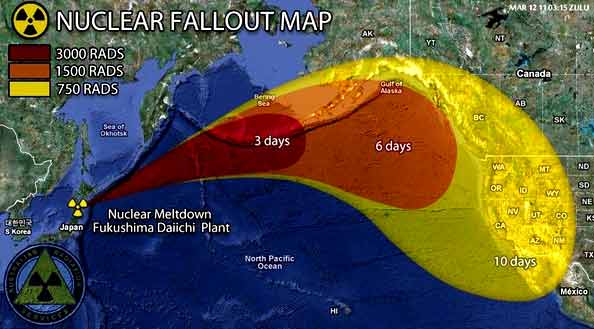      TEPCO plans to dump all available radiation in the Pacific Ocean. This could be an extinction level event…We all know that the Fukushima disaster has created complete dead zones in the Pacific. What TEPCO is planning to do is nothing short of an extinction level event. Even the mainstream media is picking up on this. From Newsweek:     `Toxic waste produced by one of the world’s worst nuclear disasters will be dumped into the sea, according to the head of the Japanese company tasked with cleaning up the radioactive mess, despite protests from local fishermen.Takashi Kawamura, chairman of Tokyo Electric Power Company (TEPCO), told foreign media that nearly 777,000 tons of water tainted with tritium, a byproduct of the nuclear process that is notoriously difficult to filter out of water, will be dumped into the Pacific Ocean as part of a multibillion-dollar recovery effort following the Fukushima nuclear disaster in 2011. That year, an earthquake and tsunami struck Japan, killing more than 15,000 people and leading to a series of meltdowns at the TEPCO-owned Fukushima No. 1, or Daiichi, nuclear power plant, causing it to spew radiation that has plagued the region ever since. While much progress has been made to clean the area, the company has yet to deal with the water that was used to cool the plant’s damaged reactors, causing it to become tainted with tritium.’ So, TEPCO’s solution is to endanger the entire planet?”     We take great joy in knowing that we have a new heaven and a new earth on its way too. The creation groans with us. Abba has allowed this to happen in order to separate out His people from those of the earth who will not recognize Him as creator (Revelation 14:6-8). Refer to my article: “Just Acknowledge Me As Creator.” [Use the “search” option on the main page to find important articles on comeenterthemikvah.com, or to draw from archives on laydownlife.net from 2002-2016]     List of articles on the destruction of earth written in the last 2 years:1)The Rising of Hades from the Inner Earth/January 28, 20162) Creation Groaning3) Earth is Cracking Like an Egg--Historic Earthquakes and Volcano Eruptions Plus Chunks of Earth’s Mantle Are Peeling Off4) The Oceans and Their Sea Life Are Being Purposely Murdered/May 24, 2016 5) Just in Time for Halloween – Designer Chem.-Trails6) Chem.-Trails Part II – More Serious Than You Can Imagine7) Geo-Engineering – Severe Climate Changes by Human Manipulation8) Radiation  Clouds --Another Earthquake at Fukushima--Oceans Dying – the Earth is Cracking-- “to destroy those that destroy the earth” 9) Chimera – Turning Men Into Monsters  on Earth’s Island of Dr. Moreau – 1896, 1996, and 201610) 70 Years of Weather Geoengineering – 70 Years of Man’s Destroying Earth’s Life Support Systems (September 2017)    Romans 8:18-25, 28, 31-39: “For I reckon that the sufferings of this present time are not worthy comparing with the esteem that is to be revealed in us. For the intense longing of the creation eagerly waits for the revealing of the sons of Elohim. For the creation was subjected to futility, not from choice, but because of Him who subjected it in anticipation that the creation itself also shall be delivered from the bondage to corruption into the esteemed freedom of the children of Elohim. For we know that all the creation groans together, and suffers the pains of childbirth together until now. And not only so, but even we ourselves who have the first-fruits of the Spirit, we ourselves also groan within ourselves, eagerly waiting for the adoption, the redemption of our body. For in this expectation we were saved…and if we expect what we do not see, we eagerly wait for it with endurance…And we know that all things work together for good to those who love Elohim, to those who are called according to His purpose…What then shall we say to this? If Elohim is for us, who can be against us? 